     JÍDELNÍČEK                                          Týden od 25.11.-29.11. 2019                                                        AlergenyPondělí:	Přesnídávka 	         Tuňáková pomazánka, chléb, zelenina, čaj, voda s citrónem                            1,3,4,7	Oběd                          Kyselice, čaj, voda                                                Zapékaný květák s těstovinami, červená řepa                                                   1,3,7                                                     Svačina                      Skořicové lupínky s mlékem, ovoce, čaj, voda                                                  1,3,7Úterý:	Přesnídávka                Rýžový chléb, ovocný talíř, kakao, čaj                                                              1,3,7	Oběd                           Čočková polévka, čaj, voda s pomerančem			          V. krkovice s cibulí, brambor, zeleninová obloha                                             1,3,7	Svačinka                     Chléb, rama, vařené vejce, čaj, voda, zelenina                                                  1,3,7Středa:	Přesnídávka	         Topinka, zelenina, čaj, mléko                                                                              1;3;7	Oběd                          Zeleninová polévka s kuskusem, čaj, voda                                            Rajská omáčka, masové kuličky, těstoviny                                                1;3;7,9	Svačina		         Rohlík, povidla, kakao, čaj, ovoce                                                                      1;3,7Čtvrtek:	Přesnídávka	         Banánová kaše, kakao, čaj, ovoce                                                                       1,3,7             Oběd		         Cuketová polévka, voda, čaj                                                 H. nudličky v bílém jogurtu, rýže                                                                       1,3,7            Svačina                       Tvarohová pomazánka s mrkví, zelenina, čaj, voda s pomerančem                   1,3,7Pátek:	Přesnídávka               Chléb, čočková pomazánka, čaj, voda, zelenina                                                 1,3,7             Oběd		         Špenátová polévka s krutony, čaj, voda          	                                                Rybí filé na másle, bramborová kaše                                                                  1,3,4,7	Svačina		          Jogurt, rohlík, kakao, voda, ovoce                                                                      1,3,7               Pitný režim zajištěn po celou dobu provozuOvoce nebo zelenina je podávána k jídlu každý den.Čísla u pokrmů označují druh alergenu. Seznam alergenu je vyvěšen vedle jídelníčku.	(O) – ovoce jen pro dospělé                                                                  DOBROU CHUŤ!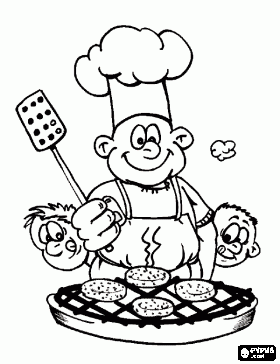   Jana Juráňová		                                                                                                                Hana Tkadlecová:                  (provozní)										   (kuchařka)